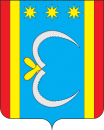 РОССИЙСКАЯ ФЕДЕРАЦИЯВАРВАРОВСКИЙ  СЕЛЬСКИЙ СОВЕТ  НАРОДНЫХ ДЕПУТАТОВОКТЯБРЬСКОГО РАЙОНА АМУРСКОЙ ОБЛАСТИ(шестой созыв)ПОСТАНОВЛЕНИЕ02.04.2020                                                                                                              № 61с. ВарваровкаО принятии Положения о земельном налоге на территории муниципального образования Варваровский сельсовет в новой редакцииВ целях приведения Положения о земельном налоге на территории Варваровского сельсовета в соответствие с Федеральным законом от 29.09.2019 № 325-ФЗ «О внесении изменений  в части первую и вторую Налогового кодекса Российской Федерации», Варваровский сельский Совет народных депутатов п о с т а н о в л я е т:1. Отменить решение № 20 от 08.02.2018 года «Об утверждении Положения о земельном налоге на территории муниципального образования Варваровского сельсовета» и изменения к нему.2. Принять решение «Об утверждении Положения о земельном налоге на территории муниципального образования Варваровский сельсовет Октябрьского района Амурской области».3. Направить данное решение главе Варваровского сельсовета для подписания и обнародования.4. Настоящее Постановление вступает в силу со дня его принятия.Председатель Варваровского сельского Совета народных депутатов                                                 Г.В. Бондарь